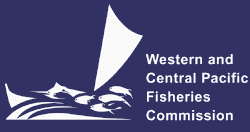 SCIENTIFIC COMMITTEETENTH REGULAR SESSIONMajuro, Republic of the Marshall Islands6-14 August 2014INDICATIVE SCHEDULE (Matrix)WCPFC-SC10-2014/04NotesThe number of sessions for each theme was decided by SC6 (Para 526): DS (3), SA (10), EB (4) and MI (2). This schedule may be flexible subject to the agenda. Break scheduleMorning break: 10:00-10:30Lunch break: 12:00-13:30Afternoon break: 15:00-15:30Night sessions to be arranged if neededTimeSunMonTue, 5 AugustWed, 6Thu, 7Fri, 8Sat, 90830-1000Agenda 1 and 24.1.1 bigeye (1)4.1.2 yellowfin (3)4.1.3 skipjack (5)1000-1030Morning BreakMorning BreakMorning BreakMorning Break1030-1200Agenda 1 and 24.1.1 bigeye  (2)4.1.2 yellowfin (4) 4.1.3 skipjack 4.1.4 albacore (6)1200-13302pm: Conveners’ meeting4pm: HOD meetingLunch BreakLunch BreakLunch BreakLunch Break1330-15002pm: Conveners’ meeting4pm: HOD meeting3. Data (1)6. EB theme (1)3. Data – Recom. (3)5. MI theme (1)1500-15302pm: Conveners’ meeting4pm: HOD meetingAfternoon BreakAfternoon BreakAfternoon BreakAfternoon Break1530-17302pm: Conveners’ meeting4pm: HOD meeting3. Data (2)6. EB theme (2)6. EB theme (3)5. MI theme (2)1730-1830JTF/PTTP/WPEA – to be determinedJTF/PTTP/WPEA – to be determinedJTF/PTTP/WPEA – to be determinedJTF/PTTP/WPEA – to be determined1900-2100TimeSun, 10Mon, 11Tue, 12Wed, 13Thu, 140830-10004.2 northern stocks  (7)5. MI theme –Recom. (3)4. Recom. (12)13. Adoption1000-1030Morning BreakMorning BreakMorning BreakMorning Break1030-12004.3 sharks (8)Agenda 7-12Agenda 7-1213. Adoption1200-1330Lunch BreakLunch BreakLunch BreakLunch Break1330-15004.4 billfish (9)4. Recom. (10)Outstanding issues13. Adoption1500-1530Afternoon BreakAfternoon BreakAfternoon BreakAfternoon Break1530-17306. EB theme – Recom. (4)4. Recom. (11)Outstanding issues13. Adoption14. Close 1730-18301900-2100